         ANEXO IICHAMADA PÚBLICA PARA OCUPAÇÃO ARTÍSTICO-CULTURAL                                                                             DA CASA DA CULTURA 2024                             DECLARAÇÃO DE RESIDÊNCIAEu, _____________________________________________________________________ residente à _______________________________________________________________,Cidade ____________________UF__________________________,CEP______-______:,CPF nº_______________________________   RG nº		Órgão Exped.		, DECLARO, a pedido do(a) interessado(a) e para fins de prova junto à Secretaria da Cultura e Turismo de Sobral, que o(a) Sr.(a)	reside em imóvel de minha posse.Por ser verdade, dato e assino o presente documento, declarando estar ciente de que responderei criminalmente em caso de falsidade das informações aqui prestadas. ,	/	/	/________.Local	Data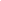 Assinatura do(a) DeclaranteObservações:1.	Anexar comprovante de residência em nome do(a) declarante.